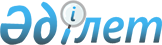 О внесении изменения в постановление Правительства Республики Казахстан от 24 мая 1999 года N 626
					
			Утративший силу
			
			
		
					Постановление Правительства Республики Казахстан от 26 августа 2003 года N 862. Утратило силу - постановлением Правительства РК от 29 октября 2004 г. N 1129 (P041129).
      Сноска. Утратило силу постановлением Правительства РК от 29.10.2004 № 1129.
      Правительство Республики Казахстан постановляет: 
      1. Внести в постановление  Правительства Республики Казахстан от 24 мая 1999 года N 626 "Вопросы Комитета казначейства Министерства финансов Республики Казахстан" (САПП Республики Казахстан, 1999 г., N 22, ст. 215) следующее изменение: 
      в Положении о Комитете казначейства Министерства финансов Республики Казахстан, утвержденном указанным постановлением: 
      в пункте 17 слова "двух заместителей" заменить словами "трех заместителей, в том числе одного первого". 
      2. Настоящее постановление вступает в силу со дня подписания. 
					© 2012. РГП на ПХВ «Институт законодательства и правовой информации Республики Казахстан» Министерства юстиции Республики Казахстан
				
Премьер-Министр  
Республики Казахстан  